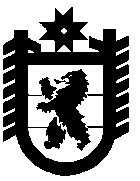 РЕСПУБЛИКА КАРЕЛИЯKarjalan TazavalduФинансовое управление администрации Пряжинского национального муниципального районаПРИКАЗ«24» марта 2022 года                                                                                   	  	    № 41пгт ПряжаPriäžän kyläОБ УТВЕРЖДЕНИИ ПОРЯДКАПРЕДСТАВЛЕНИЯ РЕЕСТРОВ РАСХОДНЫХ ОБЯЗАТЕЛЬСТВПОСЕЛЕНИЙ, ВХОДЯЩИХ В СОСТАВ ПРЯЖИНСКОГО НАЦИОНАЛЬНОГО МУНИЦИПАЛЬНОГО РАЙОНА В ФИНАНСОВОЕ УПРАВЛЕНИЕ АДМИНИСТРАЦИИ ПРЯЖИНСКОГО НАЦИОНАЛЬНОГО МУНИЦИПАЛЬНОГО РАЙОНАВ соответствии с пунктом 5 статьи 87 Бюджетного кодекса Российской Федерации приказываю:1. Утвердить прилагаемый Порядок представления реестров расходных обязательств поселений, входящих в состав Пряжинского национального муниципального района в Финансовое управление администрации Пряжинского национального муниципального района.2. Контроль за выполнением настоящего приказа возложить на начальника бюджетного отдела Ю.В. Кюлюеву.Начальник Финансового управления					       Н.В. МихайловаПриложениек приказуФинансового управленияадминистрации Пряжинскогонационального муниципального районаот «__» марта 2022 г. №____ПОРЯДОКПРЕДСТАВЛЕНИЯ РЕЕСТРОВ РАСХОДНЫХ ОБЯЗАТЕЛЬСТВПОСЕЛЕНИЙ, ВХОДЯЩИХ В СОСТАВ ПРЯЖИНСКОГО НАЦИОНАЛЬНОГО МУНИЦИПАЛЬНОГО РАЙОНА В ФИНАНСОВОЕ УПРАВЛЕНИЕ АДМИНИСТРАЦИИ ПРЯЖИНСКОГО НАЦИОНАЛЬНОГО МУНИЦИПАЛЬНОГО РАЙОНА1. Финансовые органы поселений, входящих в состав Пряжинского национального муниципального района ежегодно в срок не позднее 20 апреля текущего финансового года представляют в Финансовое управление администрации Пряжинского национального муниципального района (далее – финансовое управление) реестр расходных обязательств поселений, входящих в состав Пряжинского национального муниципального района, по форме в соответствии с приложением № 3 к приказу Министерства финансов Российской Федерации от 3 марта 2020 года № 34н «Об утверждении Порядка, форм и сроков представления реестра расходных обязательств субъекта Российской Федерации, свода реестров расходных обязательств муниципальных образований, входящих в состав субъекта Российской Федерации» с приложением справочной таблицы по финансированию полномочий муниципальных образований по форме в соответствии с приложением № 1 к приказу Министерства финансов Республики Карелия от 8 апреля 2016 года № 100 «Об утверждении Порядка представления реестров расходных обязательств муниципальных образований Республики Карелия в Министерство финансов Республики Карелия» (далее - реестры с приложениями).2. Формирование указанных в пункте 1 настоящего Порядка реестров с приложениями осуществляется в соответствии с рекомендациями по заполнению реестров расходных обязательств, размещенными на официальном сайте Министерства финансов Российской Федерации.3. Указанные в пункте 1 настоящего Порядка реестры с приложениями формируются и представляются в финансовое управление с сопроводительным письмом на бумажном носителе и в электронном виде.4. Бюджетный отдел финансового управления осуществляет проверку представленных реестров с приложениями на соответствие отчетам об исполнении бюджета (ф. 0503117).5. Бюджетный отдел финансового управления осуществляет свод реестров с приложениями в программном комплексе «Планирование расходов бюджета» автоматизированной системы «Бюджет» для дальнейшего представления в Министерство финансов Республики Карелия, в сроки, установленные Министерством финансов Республики Карелия.6. При наличии замечаний реестры с приложениями возвращаются в финансовые органы поселений, входящих в состав Пряжинского национального муниципального района для последующей доработки.7. Доработанные реестры с приложениями повторно представляются в финансовое управление  с сопроводительным письмом на бумажном носителе и в электронном виде не позднее двух рабочих дней с даты их возврата соответствующему финансовому органу поселения, входящему в состав Пряжинского национального муниципального района.8. В случае передачи полномочий по исполнению бюджета поселения, входящего в состав Пряжинского национального муниципального района на уровень Пряжинского национального муниципального района в соответствии с заключенными соглашениями, формирование реестра расходных обязательств поселения осуществляет Финансовое управление администрации Пряжинского национального муниципального района в соответствии с порядком ведения реестра расходных обязательств соответствующего поселения, входящего в состав Пряжинского национального муниципального района.